Verbale della seduta del Consiglio del Corso di Laurea Magistrale in Economia e management marittimo e portuale di martedì 9 febbraio 2021 ore 12.00.Martedì 9 febbraio 2021 alle ore 12.00 si è svolto, in collegamento da remoto su piattaforma Teams (codice iscrizione eg6bli6) il Consiglio del Corso di Studi Magistrale in Economia e Management Marittimo e Portuale composto da:n. 5 professori di prima fascian. 6 professori di seconda fascian. 2 ricercatorin. 5 professori a contratton. 1 rappresentante studentiper trattare il seguente ORDINE DEL GIORNO1. Approvazione verbali 2. Comunicazioni3.Offerta formativa 2021/22: a) didattica programmata (coorte 2021) e obiettivi formativi (testi in Italiano e in Inglese); b) didattica erogata: piano di studi; semestri; coperture e docenti di riferimento; corsi integrativi (1° e 2° semestre)4. Analisi Relazione Commissione Paritetica di Scuola: presa d’atto5. Analisi dati (Ateneo) superamento esami6. Attività di orientamento7. Pratiche studenti8. Varie ed eventuali.Sono presenti, o hanno giustificato la propria assenza:Il coordinatore presiede il Consiglio e, constatata la validità della riunione, apre la riunione alle ore 12.09.1) Verbali da approvareIl coordinatore invita il consiglio ad approvare i verbali dell’8/1/2021 e del 5/10/2020, precedentemente resi disponibili in AQ-Aulaweb.Il consiglio approva all’unanimità2) Comunicazionia) Rapporti con la Consulta EMMPIl coordinatore informa che la collega Giorgia Boi ha confermato la disponibilità del PROPELLER CLUB - Port of Genoa, da lei stessa presieduto, a favorire e appoggiare ogni attività di formazione, oltre che promuovere le iniziative del CdS EMMP promulgandole all'esterno per conferire loro maggiore visibilità. Sottolinea infatti che lo Statuto dell’Associazione che prevede espressamente ogni attività di promozione della formazione degli studenti allo scopo precipuo di facilitarne il loro ingresso nel mondo del lavoro.Si tratta di una proposta di collaborazione coerente con l’attività di consultazione con i rappresentanti del mondo operativo e pertanto il coordinatore chiede di reinserire il Propeller Club genovese tra i membri della Consulta. L’Associazione sarà rappresentata dalla collega Giorgia Boi, nella sua doppia veste di Presidente locale e vice presidente nazionale.b) Predisposizione di materiale promozionale del CdS EMMP in lingua ingleseIl coordinatore ricorda che tale iniziativa rientra fra le iniziative di miglioramento inserite nella Scheda di Autovalutazione che il CCS ha approvato nella scorsa riunione. Per questo motivo, ma soprattutto per le ricadute positive che l’iniziativa avrebbe nel migliorare la propria capacità attrattiva verso laureati di altri Paesi, invita i colleghi che hanno aderito ai Gruppi di lavoro “Promozione del CdS e rapporti con la Consulta” (BOI, BURATTI, CHIRCO, DUCI, MARCHIAFAVA, PALMESINO, SATTA, SCIOMACHEN, 	TORRE)  e “Orientamento” (FERRARI, PALMESINO) ad elaborare i testi o a selezionare dal materiale divulgativo già disponibile i contenuti ritenuti idonei alla traduzione in inglese.Invita pertanto la segreteria didattica a fornire il materiale disponibile ai docenti, eventualmente utilizzando la pagina del CCS in Aulaweb.c) Individuazione di un referente per l’aggiornamento del sito web del CCSIl coordinatore ricorda che il Dipartimento ha affidato a una persona il compito di aggiornare il sito. La prof.ssa Buratti (che si è proposta per la cura della Comunicazione di EMMP anche tramite il sito) illustra gli attuali spazi di movimento di cui disponiamo, dovendo comunicare tramite federazione web, che gestisce i contenuti dei siti CdS di Ateneo. Al momento l’incarico affidato dal DIEC ha il compito di studiare il sito DIEC in tutte le sue pagine e uniformare sia per contenuto, sia per stile. E’ la dott.sa Isabella Nevoso che contatterà i coordinatori CdS per concordare gli interventi.Nei confronti del sito unige possiamo comunicare eventi particolarmente significativi del CdS, di valenza generale.Il coordinatore sottolinea l’importanza di un monitoraggio costante su entrambi i siti e chiede la collaborazione di tutti coloro che rilevino difetti comunicativi, affinchè li condividano con la collega Buratti.d) Circolare sulla qualità didatticaNegli anni in più contesti sono stati presentati all’Ateneo dei rilievi sul fatto che gli studenti potessero scegliere se compilare da non frequentanti o non frequentanti. Gli Uffici hanno predisposto un sistema che consente ai docenti di segnalare chi siano i reali studenti frequentanti, previa segnalazione dei singoli docenti di voler accedere al metodo di raccolta delle valutazioni dei frequentanti che richiede che i docenti segnalino di voler dare tale comunicazione ed avere certezza di essere valutati da reali frequentanti.3) Offerta formativa 2021/22 a) didattica programmata (coorte 2021) e obiettivi formativi (testi in Italiano e in Inglese); Il coordinatore sottopone al consiglio l’elenco degli insegnamenti programmati per la coorte 2021-2023 e invita ciascun docente a segnalare eventuali aggiornamenti degli Obiettivi formativi dei propri insegnamenti, sia in italiano, sia in inglese, ricordando che l’insieme delle informazioni costituisce la Parte speciale del Regolamento didattico del CdS. b) didattica erogata: piano di studi; semestri; coperture e docenti di riferimento; corsi integrativi (1° e 2° semestre)Il coordinatore sottopone al consiglio il piano di studi dell’a.a. 2021/22 e invita tutti i docenti a:- confermare l’organizzazione degli insegnamenti fra 1° e 2° semestre;- confermare la disponibilità a coprire i corsi di cui sono titolari nell’anno in corso;- avanzare eventuali disponibilità per la copertura di insegnamenti attualmente affidati a docenti a contratto;- segnalare l’esigenza di prevedere corsi integrativi. Per quanto riguarda le coperture ufficiali di secs-p/08 si invitano i docenti a verificare eventuali disponibilità di SSD e comunicarle al più presto.Per MAT/09 possibili cambiamenti di copertura con subentro di Tanfani per almeno 3 cfu su un insegnamento.4) Analisi Relazione Commissione Paritetica di Scuola: presa d’attoIl coordinatore informa di aver ricevuto la Relazione contenente le analisi sulle opinioni degli studenti e dei laureandi del CdS. Invita la prof.ssa Ghiara, componente docente in CPS per EMMP, a sintetizzarne i contenuti. La prof.ssa Ghiara informa che gli aspetti importanti della Relazione riguardano la verifica delle azioni correttive intraprese dal CdS ed è stato verificato che la risposta data è risultata adeguata. Restano tuttavia degli indicatori su cui il CdS è invitato ad intervenire per migliorarli:a) internazionalizzazione con tutte le iniziative correlate restano un obiettivo da migliorare;b) numero delle postazioni informatiche che risultano insufficienti. C’è quindi l’invito a fare check sulle innovazioni tecnologiche e indicare se si rivelano sufficienti;c) scarso coinvolgimento proattivo degli studenti. C’è quindi l’invito a promuovere il più possibile il coinvolgimento e la partecipazione alla vita del CdS.Infine la prof.ssa Ghiara segnala che nell’ambito degli incontri della CPS si è discusso molto circa la Didattica da remoto, in particolare sulle disposizioni inerenti alla registrazione delle lezioni che deve essere disponibile perché fortemente richiesto dagli studenti.Il Consiglio prende atto5) Analisi dati (Ateneo) superamento esami Il coordinatore invita il prof. Persico a presentare i dati pervenuti. Si tratta di tabelle fornite da ateneo dove per ogni insegnamento vengono riportati i numeri degli studenti che hanno superato un esame. Ogni docente può verificare se il tasso di completamento dei propri corsi. Nell’insieme i dati presentano una situazione accettabile: non si rilevano situazioni di criticità e nell’insieme viene confermata la possibilità di completare gli esami nel biennio. Tuttavia il prof. Persico richiama l’attenzione sul fatto che le % indicate sono riferite a numero studenti molto basso e di conseguenza fuorviante. Ha analizzato quindi i dati nel complesso e precisa che il tasso di superamento è spesso sufficiente e in alcuni casi eccellente. Con l’esperienza che il docente ha acquisito da tempo per effettuare i monitoraggi dei CdLT, si offre per effettuare un monitoraggio serio degli studenti EMMP, con dati certi sul superamento esami e della loro carriera complessiva per individuare in modalità più mirata le effettive aree di sofferenza.Il consiglio prende atto dell’Analisi dati sul superamento esami.Il consiglio attribuisce al prof. Persico il mandato di effettuare più ampi monitoraggi sul CdS.6) Attività di orientamentoa) la prof.ssa Torre aveva dato disponibilità per presentazione EMMP per le iniziative di orientamento di Ateneo di gennaio; b) il coordinatore ha rilasciato un’intervista sempre per fini promozionali e di orientamento di Ateneo;c) è stata inviata un’email a tutti gli studenti EMMP sul ricevimento settimanale aperto a tutti e gestito dal coordinatore.7) Pratiche studentiIl coordinatore invita a ratificare le delibere già emesse dalla Commissione verifica requisiti per: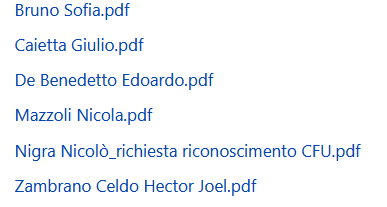 Per la richiesta di cfu per servizio civile di Nigra Nicolò, viene confermata l’impossibilità di riconoscere essendo arrivata ex post (vedi Regolamento did.) e non sviluppata in rispetto obiettivi formativi cds.Il coordinatore informa che si è svolta la riunione fra lui e comm.ne verifica requisiti per individuare soluzioni razionalizzazione:a) la grande maggioranza di richieste italiane sono gestibili direttamente da sportello studente e ratificata da commissione verifica requisitib) la commissione verifica requisiti viene coinvolta per valutazioni stranieri ed eventuali richieste fuori da ordinario e delibera in merito8) Varie ed eventualia) esperienze didattiche convenzionateLa prof.ssa Ghiara informa che non sarà possibile offrire esperienza ESCOLA in questo a.a.b) modifica ordinamentoIl coordinatore ricorda che è in sospeso la valutazione di modifica ordinamento avanzata dal prof. Persico nello scorso ottobre.Chiede quindi di costituire una piccola commissione con tutti i rappresentanti dei ssd per giungere ad un progetto condiviso da sottoporre al CCS e stabilire se avviare (o meno) la procedura di modifica nei tempi previsti, a valere sulla coorte 2022-2024.Danno la propria disponibilità: i proff. Brignardello (IUS/06); Garelli (SECS-P/07); Duci (per ambito AAF); Sciomachen (MAT/09). Il coordinatore invita a definire il completamento della commissione entro lunedì 15 febbraio.La prof.ssa Brignardello interviene per ricordare che in questo anno il CdS è obbligatoriamente chiamato a compilare il Rapporto ciclico di riesame (RCR). Si tratta di un documento la cui predisposizione è complessa e richiede particolare impegno. Considerato che per le modifiche di ordinamento può essere necessario produrre, fra i vari documenti, anche il RCR, suggerisce di far coincidere l’avanzamento della pratica di modifica di ordinamento con le tempistiche della compilazione del Rapporto ciclico di riesame.c) Commissione test di accessoE’ necessario chiarirne la composizione e darne comunicazione sul sito:Garelli (Presidente), Brignardello, Ferrari, Satta, Sciomachen, Marchiafava supplente.d) Attività didattiche in presenza per il 2° semestrePrende la parola la prof.ssa Ambrosino per offrire alcuni chiarimenti sull’organizzazione predisposta dal Dipartimento su richiesta dell’Ateneo e invita a fare osservazioni entro oggi per eventuali modifiche alla struttura organizzativa prevista.Il consiglio esprime un ringraziamento particolare per la gestione effettuata da lei e dal gruppo di lavoro di Dipartimento.Alle ore 13.30, non vi è altro argomento da trattare e il coordinatore chiude la riunione.Il Coordinatore del Corso(prof. Enrico Musso)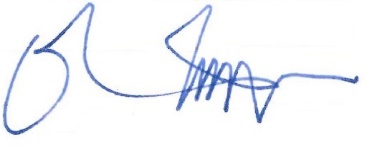 N.COGNOME E NOMEQUALIFICADIP. DI AFFERENZAPAGAMBROSINO DanielaProf. associatoDIECXBOI Giorgetta Maria Prof. a contrattoDIECXBRIGNARDELLO MonicaProf. ordinarioDIECXBURATTI NicolettaProf. associatoDIECXCHIRCO MauroProf. a contrattoDIECXDUCI Gian EnzoProf. a contrattoDIECXFERRARI ClaudioProf. ordinarioDIECXGARELLI RobertoProf. associatoDIECXGHIARA HildaRicercatoreDIECXMARCHIAFAVA GiovanniRicercatoreDIECXMIDORO RenatoProf. a contrattoDIECMUSSO EnricoProf. ordinarioDIECXPALMESINO EnnioProf. a contrattoDIECXPERSICO LucaProf. associatoDIECXSATTA GiovanniProf. associatoDIECXSCARSI RobertaProf. associatoDIECXSCIOMACHEN Anna FrancaProf. ordinarioDIECXSECONDO MicheleRappr. Studenti dal 1/11/19 al 31/10/2021DIECTORRE TeresinaProf. ordinarioDIECX